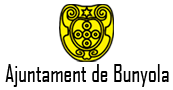 ESCOLA D’ESTIU BUNYOLA 2021ANNEX 5 DOCUMENT PER A FAMÍLIES D’ACCEPTACIÓ DE CONDICIONS I CONSENTIMENT DE PARTICIPACIÓLes organitzacions i associacions de lleure educatiu juvenil, en l'actual situació de COVID-19, han d'implementar un seguit de mesures per al procés de la tornada a la normalitat de les seves activitats, d'acord amb les directrius de el Govern d'Espanya i les recomanacions de el Ministeri de Sanitat. De la mateixa manera, els propis participants, i les famílies s'han de comprometre amb el compliment d'una sèrie de requisits essencials de caràcter sanitari i legal, que permetin a les associacions i entitats reprendre les seves activitats amb seguretat, a través d'un Document d'acceptació de condicions i consentiment de participació, les bases del qual s'exposen a continuació.OBJECTEL'objecte d'aquest document és aportar una eina de suport a les entitats que desenvolupen activitats de lleure educatiu destinades joventut i infància, a l'hora d'identificar els escenaris d'exposició a la SARS-CoV-2. Aquestes entitats, o, si s'escau l'Administració competent, hauran d’incloure aquest document d'acceptació de condicions i consentiment de participació en els processos d’incorporació del/la participant a l'activitat de lleure.L'entitat ha de:Aplicar els protocols i/o instruccions que es determinin, en cada moment, per l'autoritat sanitàriaIncorporar les mesures, de caràcter general, exposades en aquest documentIncorporar les mesures previstes per a les diferents fases de desescalada en les activitats de lleure educatiu en l’àmbit de la joventut i la infància.Incorporar altres aspectes pertinents de la legalitat vigentEn funció de la situació de risc i segons mesures sanitàries, es determinarà l’obertura de determinats serveis. Si aquests serveis estan oberts es podran tancar.ACCEPTACIÓ DE CONDICIONS I CONSENTIMENT DE PARTICIPACIÓEls interessats a participar en qualsevol activitat de lleure educatiu han de mostrar la seva acceptació de les condicions i consentiment de participació a través de la signatura del document que inclou:1. Declaració responsable de notificació de grups de risc:El/la participant inclòs al grup de risc pot participar a les activitats previ consulta amb el seu equip sanitari i prenent les mesures de protecció i higiene indicades en cada cas.2. Compromís revisió diària d'estat de salut i raó de l’absènciaEls i les participants hauran de notificar les causes d'absència i si és per motiu de salut al  monitor/a responsable del seu subgrup, a través de mòbil o altre mitjà establert.Els i les participants es miraran diàriament la temperatura corporal abans d’acudir a les instal·lacions. Si alguna persona involucrada en l'activitat presenta simptomatologia associada amb el COVID-19 no acudirà i contactarà amb el responsable de la seva activitat (gerent, director, monitor, etc.).Els símptomes més comunes compatibles amb la COVID-19 inclouen febre, tos i sensació de falta d’aire. En alguns casos també hi pot haver disminució del gust i de l’olfacte, calfreds, mal de coll, dolors musculars, mal de cap, debilitat general, diarrea i vòmits. Els símptomes solen aparèixer de forma sobtada.Si l’aparició de símptomes es produeixen a casa no es pot acudir a les instal·lacions, ni tampoc aquelles que estiguin amb aïllament domiciliari degut a un diagnòstic per COVID-19, o que es trobin en un període de quarantena domiciliària per haver tingut contacte estret amb alguna persona amb símptomes o diagnosticada de COVID-19.Es classifica com a contacte estret:Qualsevol persona que hagi proporcionat cures a un cas: personal sanitari o sociosanitari que no hagin emprat les mesures de protecció adequades, membres familiars o persones que hagin tingut altre tipus de contacte físic similar.Qualsevol persona que hagi estat en el mateix lloc que un cas, a una distància menor de 2 metres (exemple: convivents, visites) i durant més de 15 min.Es considera contacte estret a un avió, vaixell, tren o altre mitjà de transport terrestre al llarg del recorregut (sempre que es pugui identificar l'accés als viatgers) als passatgers situats en un radi de dos seients al voltant d’un cas i a la tripulació que hagi tingut contacte amb aquest cas. 3. Declaració d’haver llegit i acceptat els documents proporcionats per l’organització sobre l’adaptació de l’activitat a la COVID-194. Condicions de participació per a grups vulnerables per circumstàncies sanitàries, personals o socioeconòmiquesEs considera grups vulnerables aquelles persones que comptin amb algun tipus de discapacitat o diversitat funcional, necessitats especials, vulnerabilitat socioeconòmica, etc. Per a aquest tipus de persones les entitats podran arbitrar mesures d'atenció específica: treball en grups reduïts amb major nombre de monitors per persona o monitors de suport, subministrament dels equips de protecció prescrits, etc., que garanteixin la seva participació plena en l'activitat.Serà necessària la comunicació d'aquesta situació per part dels interessats o les interessades, o, si s'escau del familiar o tutor a càrrec, a l'entitat responsable de l'activitat perquè aquesta pugui incorporar les mesures oportunes d'adaptació.MODEL D'ACCEPTACIÓ DE CONDICIONS I CONSENTIMENT DE PARTICIPACIÓ EN ACTIVITATS DE LLEURE EDUCATIU JUVENIL I INFANTIL.............................................................................................. amb núm. de DNI/NIE ......................................actuant en nom propi com a pare/mare/tutor-a de l'interessat/a (menor d'edat).............................................................................................. amb núm. de DNI/NIE ......................................Pertinença a grups vulnerables o amb necessitats especials d'adaptació:⬜ Sí  ⬜ No. Declar sota la meva responsabilitat que sol·licit que la persona les dades de la qual figuren a l'encapçalament (l'interessat/da) participi en les activitats de l'organització exposada, per a això he llegit amb detall la informació proporcionada per la pròpia organització i accept les condicions de participació, exprés el meu compromís amb les mesures personals d'higiene i prevenció i assumesc tota la responsabilitat davant de la possibilitat de contagi per COVID-19 atenent que l’entitat promotora compleixi també amb els seus compromisos i obligacions.(Marqueu en el que calgui)Bunyola, a ........... de ..................................... de 20.....Signatura pare/mare/tutorDeclaració responsable de no formar part de grups de risc o  de conviure amb grup de risc Declaració responsable de no formar part de grups de risc o  de conviure amb grup de risc ⬜Declar que la persona interessada pertany a un grup de risc i que compta amb l’autorització de l’equip sanitari per poder participar en les activitats.⬜Declar que la persona interessada sap quines són les mesures extres de protecció i higiene (si n’hi hagués)Compromís de revisió diària de l’estat de salut i raó de l’absènciaCompromís de revisió diària de l’estat de salut i raó de l’absència⬜Em compromet a mirar diàriament la temperatura al/la participant i, si escau, notificar l’absència (a través de mòbil o altre mitjà establert) Declaració d’haver llegit i acceptat els documents proporcionats per l’organització sobre l’adaptació de l’activitat a la COVID-19. Declaració d’haver llegit i acceptat els documents proporcionats per l’organització sobre l’adaptació de l’activitat a la COVID-19. ⬜He llegit i accept els compromisos continguts en el Document de Mesures i recomanacions per a l’entitat promotora i l’equip educatiu d’activitats de lleure educatiu durant l’estiu 2020.Consentiment informat sobre COVID-19Consentiment informat sobre COVID-19⬜Declar que, després d'haver rebut i llegit atentament la informació continguda en els documents anteriors, sóc coneixedor/a de les mesures que implica, per a el/a participant i per a les persones que conviuen amb ell/a, la participació de l'interessat/da en l'activitat en el context de desescalada o nova normalitat, i assumesc sota la meva pròpia responsabilitat, atenent que l’entitat promotora compleixi també amb els seus compromisos i obligacions.S'aconsella la lectura del següent document tant a participants com a familiars o tutors a càrrec. http://www.caib.es/sites/coronavirus/ca/covid-19_preguntes_i_respostes/S'aconsella la lectura del següent document tant a participants com a familiars o tutors a càrrec. http://www.caib.es/sites/coronavirus/ca/covid-19_preguntes_i_respostes/